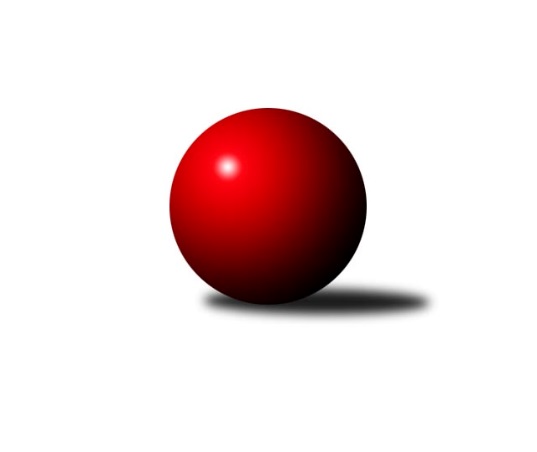 Č.3Ročník 2011/2012	6.6.2024 2. KLZ B 2011/2012Statistika 3. kolaTabulka družstev:		družstvo	záp	výh	rem	proh	skore	sety	průměr	body	plné	dorážka	chyby	1.	TJ Lokomotiva Česká Třebová	3	3	0	0	18.0 : 6.0 	(46.5 : 25.5)	3150	6	2156	995	45	2.	KK Vyškov	3	2	1	0	16.0 : 8.0 	(37.5 : 34.5)	3132	5	2130	1002	42	3.	SK Baník Ratiškovice	2	2	0	0	11.0 : 5.0 	(25.0 : 23.0)	3146	4	2140	1007	28.5	4.	TJ Sokol Luhačovice	3	2	0	1	13.0 : 11.0 	(36.5 : 35.5)	3004	4	2040	964	41.7	5.	KK Šumperk ˝B˝	3	1	1	1	10.0 : 14.0 	(34.0 : 38.0)	3063	3	2112	951	45	6.	KC Zlín	3	1	0	2	13.0 : 11.0 	(41.5 : 30.5)	3116	2	2113	1003	42	7.	KK PSJ Jihlava	2	0	0	2	5.0 : 11.0 	(20.5 : 27.5)	3093	0	2118	975	41	8.	HKK Olomouc	2	0	0	2	5.0 : 11.0 	(19.5 : 28.5)	2917	0	2015	902	55.5	9.	KK Slovan Rosice	3	0	0	3	5.0 : 19.0 	(27.0 : 45.0)	2996	0	2080	916	54Tabulka doma:		družstvo	záp	výh	rem	proh	skore	sety	průměr	body	maximum	minimum	1.	KC Zlín	1	1	0	0	7.0 : 1.0 	(18.0 : 6.0)	3162	2	3162	3162	2.	TJ Lokomotiva Česká Třebová	1	1	0	0	6.0 : 2.0 	(16.0 : 8.0)	3269	2	3269	3269	3.	SK Baník Ratiškovice	1	1	0	0	5.0 : 3.0 	(12.0 : 12.0)	3181	2	3181	3181	4.	TJ Sokol Luhačovice	2	1	0	1	7.0 : 9.0 	(23.5 : 24.5)	3080	2	3118	3041	5.	KK Šumperk ˝B˝	2	1	0	1	6.0 : 10.0 	(21.5 : 26.5)	3007	2	3080	2934	6.	KK Vyškov	1	0	1	0	4.0 : 4.0 	(11.5 : 12.5)	3064	1	3064	3064	7.	KK PSJ Jihlava	1	0	0	1	3.0 : 5.0 	(12.5 : 11.5)	3062	0	3062	3062	8.	KK Slovan Rosice	1	0	0	1	1.0 : 7.0 	(9.5 : 14.5)	3070	0	3070	3070	9.	HKK Olomouc	2	0	0	2	5.0 : 11.0 	(19.5 : 28.5)	2917	0	2944	2889Tabulka venku:		družstvo	záp	výh	rem	proh	skore	sety	průměr	body	maximum	minimum	1.	TJ Lokomotiva Česká Třebová	2	2	0	0	12.0 : 4.0 	(30.5 : 17.5)	3091	4	3143	3039	2.	KK Vyškov	2	2	0	0	12.0 : 4.0 	(26.0 : 22.0)	3166	4	3210	3122	3.	SK Baník Ratiškovice	1	1	0	0	6.0 : 2.0 	(13.0 : 11.0)	3111	2	3111	3111	4.	TJ Sokol Luhačovice	1	1	0	0	6.0 : 2.0 	(13.0 : 11.0)	2928	2	2928	2928	5.	KK Šumperk ˝B˝	1	0	1	0	4.0 : 4.0 	(12.5 : 11.5)	3118	1	3118	3118	6.	HKK Olomouc	0	0	0	0	0.0 : 0.0 	(0.0 : 0.0)	0	0	0	0	7.	KK PSJ Jihlava	1	0	0	1	2.0 : 6.0 	(8.0 : 16.0)	3123	0	3123	3123	8.	KC Zlín	2	0	0	2	6.0 : 10.0 	(23.5 : 24.5)	3093	0	3101	3085	9.	KK Slovan Rosice	2	0	0	2	4.0 : 12.0 	(17.5 : 30.5)	2959	0	3006	2912Tabulka podzimní části:		družstvo	záp	výh	rem	proh	skore	sety	průměr	body	doma	venku	1.	TJ Lokomotiva Česká Třebová	3	3	0	0	18.0 : 6.0 	(46.5 : 25.5)	3150	6 	1 	0 	0 	2 	0 	0	2.	KK Vyškov	3	2	1	0	16.0 : 8.0 	(37.5 : 34.5)	3132	5 	0 	1 	0 	2 	0 	0	3.	SK Baník Ratiškovice	2	2	0	0	11.0 : 5.0 	(25.0 : 23.0)	3146	4 	1 	0 	0 	1 	0 	0	4.	TJ Sokol Luhačovice	3	2	0	1	13.0 : 11.0 	(36.5 : 35.5)	3004	4 	1 	0 	1 	1 	0 	0	5.	KK Šumperk ˝B˝	3	1	1	1	10.0 : 14.0 	(34.0 : 38.0)	3063	3 	1 	0 	1 	0 	1 	0	6.	KC Zlín	3	1	0	2	13.0 : 11.0 	(41.5 : 30.5)	3116	2 	1 	0 	0 	0 	0 	2	7.	KK PSJ Jihlava	2	0	0	2	5.0 : 11.0 	(20.5 : 27.5)	3093	0 	0 	0 	1 	0 	0 	1	8.	HKK Olomouc	2	0	0	2	5.0 : 11.0 	(19.5 : 28.5)	2917	0 	0 	0 	2 	0 	0 	0	9.	KK Slovan Rosice	3	0	0	3	5.0 : 19.0 	(27.0 : 45.0)	2996	0 	0 	0 	1 	0 	0 	2Tabulka jarní části:		družstvo	záp	výh	rem	proh	skore	sety	průměr	body	doma	venku	1.	KK Slovan Rosice	0	0	0	0	0.0 : 0.0 	(0.0 : 0.0)	0	0 	0 	0 	0 	0 	0 	0 	2.	KK Vyškov	0	0	0	0	0.0 : 0.0 	(0.0 : 0.0)	0	0 	0 	0 	0 	0 	0 	0 	3.	KC Zlín	0	0	0	0	0.0 : 0.0 	(0.0 : 0.0)	0	0 	0 	0 	0 	0 	0 	0 	4.	HKK Olomouc	0	0	0	0	0.0 : 0.0 	(0.0 : 0.0)	0	0 	0 	0 	0 	0 	0 	0 	5.	TJ Sokol Luhačovice	0	0	0	0	0.0 : 0.0 	(0.0 : 0.0)	0	0 	0 	0 	0 	0 	0 	0 	6.	SK Baník Ratiškovice	0	0	0	0	0.0 : 0.0 	(0.0 : 0.0)	0	0 	0 	0 	0 	0 	0 	0 	7.	KK PSJ Jihlava	0	0	0	0	0.0 : 0.0 	(0.0 : 0.0)	0	0 	0 	0 	0 	0 	0 	0 	8.	TJ Lokomotiva Česká Třebová	0	0	0	0	0.0 : 0.0 	(0.0 : 0.0)	0	0 	0 	0 	0 	0 	0 	0 	9.	KK Šumperk ˝B˝	0	0	0	0	0.0 : 0.0 	(0.0 : 0.0)	0	0 	0 	0 	0 	0 	0 	0 Zisk bodů pro družstvo:		jméno hráče	družstvo	body	zápasy	v %	dílčí body	sety	v %	1.	Hana Rubišarová 	TJ Lokomotiva Česká Třebová 	3	/	3	(100%)	10.5	/	12	(88%)	2.	Ludmila Johnová 	TJ Lokomotiva Česká Třebová 	3	/	3	(100%)	10	/	12	(83%)	3.	Milana Alánová 	KK Vyškov 	3	/	3	(100%)	8.5	/	12	(71%)	4.	Lenka Pernikářová 	KK Vyškov 	3	/	3	(100%)	8	/	12	(67%)	5.	Jana Vejmolová 	KK Vyškov 	3	/	3	(100%)	7	/	12	(58%)	6.	Marta Kuběnová 	KC Zlín 	2	/	2	(100%)	6	/	8	(75%)	7.	Martina Zimáková 	KC Zlín 	2	/	2	(100%)	6	/	8	(75%)	8.	Lucie Oriňáková 	KC Zlín 	2	/	2	(100%)	6	/	8	(75%)	9.	Marie Chmelíková 	HKK Olomouc 	2	/	2	(100%)	5	/	8	(63%)	10.	Jana Mačudová 	SK Baník Ratiškovice 	2	/	2	(100%)	4	/	8	(50%)	11.	Petra Klaudová 	KK Slovan Rosice 	2	/	3	(67%)	9	/	12	(75%)	12.	Zdenka Svobodová 	TJ Sokol Luhačovice 	2	/	3	(67%)	9	/	12	(75%)	13.	Dita Trochtová 	KC Zlín 	2	/	3	(67%)	8	/	12	(67%)	14.	Libuše Strachotová 	KK Šumperk ˝B˝ 	2	/	3	(67%)	8	/	12	(67%)	15.	Alena Holcová 	TJ Lokomotiva Česká Třebová 	2	/	3	(67%)	7	/	12	(58%)	16.	Zuzana Štěrbová 	KK Vyškov 	2	/	3	(67%)	6.5	/	12	(54%)	17.	Andrea Černochová 	TJ Sokol Luhačovice 	2	/	3	(67%)	6	/	12	(50%)	18.	Hana Konečná 	TJ Sokol Luhačovice 	2	/	3	(67%)	5	/	12	(42%)	19.	Alena Kantnerová 	KC Zlín 	1	/	1	(100%)	3.5	/	4	(88%)	20.	Hana Kubáčková 	HKK Olomouc 	1	/	1	(100%)	3	/	4	(75%)	21.	Dana Fišerová 	KK PSJ Jihlava 	1	/	1	(100%)	3	/	4	(75%)	22.	Vladimíra Kobylková 	SK Baník Ratiškovice 	1	/	1	(100%)	3	/	4	(75%)	23.	Martina Konečná 	TJ Sokol Luhačovice 	1	/	1	(100%)	3	/	4	(75%)	24.	Šárka Dvořáková 	KK PSJ Jihlava 	1	/	1	(100%)	2	/	4	(50%)	25.	Petra Valíková 	KK PSJ Jihlava 	1	/	1	(100%)	2	/	4	(50%)	26.	Ludmila Pančochová 	TJ Sokol Luhačovice 	1	/	2	(50%)	6	/	8	(75%)	27.	Eva Sedláková 	TJ Lokomotiva Česká Třebová 	1	/	2	(50%)	5	/	8	(63%)	28.	Hana Malíšková 	HKK Olomouc 	1	/	2	(50%)	4.5	/	8	(56%)	29.	Jana Koplíková 	SK Baník Ratiškovice 	1	/	2	(50%)	4.5	/	8	(56%)	30.	Marta Beranová 	SK Baník Ratiškovice 	1	/	2	(50%)	4	/	8	(50%)	31.	Margita Lexová 	KK PSJ Jihlava 	1	/	2	(50%)	4	/	8	(50%)	32.	Kateřina Kolářová 	TJ Lokomotiva Česká Třebová 	1	/	2	(50%)	4	/	8	(50%)	33.	Klára Pekařová 	TJ Lokomotiva Česká Třebová 	1	/	2	(50%)	4	/	8	(50%)	34.	Jana Mikulcová 	TJ Sokol Luhačovice 	1	/	2	(50%)	4	/	8	(50%)	35.	Hana Beranová 	SK Baník Ratiškovice 	1	/	2	(50%)	4	/	8	(50%)	36.	Marie Kobylková 	SK Baník Ratiškovice 	1	/	2	(50%)	4	/	8	(50%)	37.	Lucie Trávníčková 	KK Vyškov 	1	/	2	(50%)	3.5	/	8	(44%)	38.	Eva Doubková 	KK PSJ Jihlava 	1	/	2	(50%)	3	/	8	(38%)	39.	Anna Kuběnová 	HKK Olomouc 	1	/	2	(50%)	3	/	8	(38%)	40.	Hana Likavcová 	KK Šumperk ˝B˝ 	1	/	3	(33%)	7.5	/	12	(63%)	41.	Bedřiška Šrotová 	KK Šumperk ˝B˝ 	1	/	3	(33%)	7	/	12	(58%)	42.	Lucie Kaucká 	TJ Lokomotiva Česká Třebová 	1	/	3	(33%)	6	/	12	(50%)	43.	Lenka Menšíková 	KC Zlín 	1	/	3	(33%)	6	/	12	(50%)	44.	Lenka Bružová 	KK Slovan Rosice 	1	/	3	(33%)	5.5	/	12	(46%)	45.	Šárka Nováková 	KC Zlín 	1	/	3	(33%)	5.5	/	12	(46%)	46.	Olga Sedlářová 	KK Šumperk ˝B˝ 	1	/	3	(33%)	4.5	/	12	(38%)	47.	Hana Veselá 	KK Slovan Rosice 	1	/	3	(33%)	4.5	/	12	(38%)	48.	Šárka Palková 	KK Slovan Rosice 	1	/	3	(33%)	4	/	12	(33%)	49.	Ludmila Mederová 	KK Šumperk ˝B˝ 	1	/	3	(33%)	4	/	12	(33%)	50.	Eliška Dokoupilová 	HKK Olomouc 	0	/	1	(0%)	2	/	4	(50%)	51.	Dagmar Opluštilová 	SK Baník Ratiškovice 	0	/	1	(0%)	1.5	/	4	(38%)	52.	Magda Winterová 	KK Slovan Rosice 	0	/	1	(0%)	1.5	/	4	(38%)	53.	Vladimíra Koláčková 	TJ Sokol Luhačovice 	0	/	1	(0%)	1	/	4	(25%)	54.	Renata Svobodová 	KK Slovan Rosice 	0	/	1	(0%)	1	/	4	(25%)	55.	Marie Hnilicová st. 	KC Zlín 	0	/	1	(0%)	0.5	/	4	(13%)	56.	Kateřina Kravicová 	KK Vyškov 	0	/	1	(0%)	0	/	4	(0%)	57.	Marie Hnilicová 	KC Zlín 	0	/	1	(0%)	0	/	4	(0%)	58.	Markéta Straková 	KK Šumperk ˝B˝ 	0	/	1	(0%)	0	/	4	(0%)	59.	Anna Randová 	KK Šumperk ˝B˝ 	0	/	2	(0%)	3	/	8	(38%)	60.	Šárka Vacková 	KK PSJ Jihlava 	0	/	2	(0%)	3	/	8	(38%)	61.	Monika Tilšerová 	KK Vyškov 	0	/	2	(0%)	3	/	8	(38%)	62.	Lenka Habrová 	KK PSJ Jihlava 	0	/	2	(0%)	2.5	/	8	(31%)	63.	Žaneta Pávková 	KK Slovan Rosice 	0	/	2	(0%)	1	/	8	(13%)	64.	Alena Machalíčková 	HKK Olomouc 	0	/	2	(0%)	1	/	8	(13%)	65.	Šárka Tögelová 	HKK Olomouc 	0	/	2	(0%)	1	/	8	(13%)	66.	Eva Putnová 	KK Slovan Rosice 	0	/	2	(0%)	0.5	/	8	(6%)Průměry na kuželnách:		kuželna	průměr	plné	dorážka	chyby	výkon na hráče	1.	TJ Lokomotiva Česká Třebová, 1-4	3196	2184	1012	33.5	(532.7)	2.	KK Slovan Rosice, 1-4	3140	2166	974	50.5	(523.3)	3.	Ratíškovice, 1-4	3133	2121	1012	29.5	(522.2)	4.	TJ Sokol Luhačovice, 1-4	3092	2102	990	38.8	(515.5)	5.	KK PSJ Jihlava, 1-4	3092	2113	978	46.5	(515.3)	6.	KK Vyškov, 1-4	3091	2138	952	41.5	(515.2)	7.	KK Šumperk, 1-4	3040	2081	959	46.0	(506.8)	8.	KC Zlín, 1-4	3037	2043	993	43.5	(506.2)	9.	HKK Olomouc, 1-8	2950	2033	917	57.5	(491.7)Nejlepší výkony na kuželnách:TJ Lokomotiva Česká Třebová, 1-4TJ Lokomotiva Česká Třebová	3269	2. kolo	Klára Pekařová 	TJ Lokomotiva Česká Třebová	567	2. koloKK PSJ Jihlava	3123	2. kolo	Hana Rubišarová 	TJ Lokomotiva Česká Třebová	563	2. kolo		. kolo	Alena Holcová 	TJ Lokomotiva Česká Třebová	563	2. kolo		. kolo	Ludmila Johnová 	TJ Lokomotiva Česká Třebová	551	2. kolo		. kolo	Margita Lexová 	KK PSJ Jihlava	528	2. kolo		. kolo	Petra Valíková 	KK PSJ Jihlava	527	2. kolo		. kolo	Lenka Habrová 	KK PSJ Jihlava	525	2. kolo		. kolo	Eva Doubková 	KK PSJ Jihlava	520	2. kolo		. kolo	Šárka Dvořáková 	KK PSJ Jihlava	518	2. kolo		. kolo	Lucie Kaucká 	TJ Lokomotiva Česká Třebová	515	2. koloKK Slovan Rosice, 1-4KK Vyškov	3210	3. kolo	Jana Vejmolová 	KK Vyškov	569	3. koloKK Slovan Rosice	3070	3. kolo	Lenka Pernikářová 	KK Vyškov	561	3. kolo		. kolo	Petra Klaudová 	KK Slovan Rosice	561	3. kolo		. kolo	Lucie Trávníčková 	KK Vyškov	547	3. kolo		. kolo	Zuzana Štěrbová 	KK Vyškov	543	3. kolo		. kolo	Šárka Palková 	KK Slovan Rosice	539	3. kolo		. kolo	Milana Alánová 	KK Vyškov	515	3. kolo		. kolo	Žaneta Pávková 	KK Slovan Rosice	507	3. kolo		. kolo	Lenka Bružová 	KK Slovan Rosice	499	3. kolo		. kolo	Hana Veselá 	KK Slovan Rosice	496	3. koloRatíškovice, 1-4SK Baník Ratiškovice	3181	3. kolo	Marta Kuběnová 	KC Zlín	552	3. koloKC Zlín	3085	3. kolo	Martina Zimáková 	KC Zlín	551	3. kolo		. kolo	Jana Koplíková 	SK Baník Ratiškovice	549	3. kolo		. kolo	Dagmar Opluštilová 	SK Baník Ratiškovice	545	3. kolo		. kolo	Marta Beranová 	SK Baník Ratiškovice	539	3. kolo		. kolo	Jana Mačudová 	SK Baník Ratiškovice	531	3. kolo		. kolo	Marie Kobylková 	SK Baník Ratiškovice	529	3. kolo		. kolo	Šárka Nováková 	KC Zlín	514	3. kolo		. kolo	Dita Trochtová 	KC Zlín	502	3. kolo		. kolo	Lenka Menšíková 	KC Zlín	497	3. koloTJ Sokol Luhačovice, 1-4TJ Sokol Luhačovice	3118	1. kolo	Zdenka Svobodová 	TJ Sokol Luhačovice	577	1. koloSK Baník Ratiškovice	3111	2. kolo	Alena Kantnerová 	KC Zlín	569	1. koloKC Zlín	3101	1. kolo	Lucie Oriňáková 	KC Zlín	560	1. koloTJ Sokol Luhačovice	3041	2. kolo	Andrea Černochová 	TJ Sokol Luhačovice	547	2. kolo		. kolo	Jana Mačudová 	SK Baník Ratiškovice	537	2. kolo		. kolo	Ludmila Pančochová 	TJ Sokol Luhačovice	533	1. kolo		. kolo	Dita Trochtová 	KC Zlín	530	1. kolo		. kolo	Jana Koplíková 	SK Baník Ratiškovice	524	2. kolo		. kolo	Jana Mikulcová 	TJ Sokol Luhačovice	523	2. kolo		. kolo	Marta Beranová 	SK Baník Ratiškovice	522	2. koloKK PSJ Jihlava, 1-4KK Vyškov	3122	1. kolo	Lenka Pernikářová 	KK Vyškov	553	1. koloKK PSJ Jihlava	3062	1. kolo	Jana Vejmolová 	KK Vyškov	540	1. kolo		. kolo	Margita Lexová 	KK PSJ Jihlava	533	1. kolo		. kolo	Šárka Vacková 	KK PSJ Jihlava	532	1. kolo		. kolo	Zuzana Štěrbová 	KK Vyškov	527	1. kolo		. kolo	Eva Doubková 	KK PSJ Jihlava	523	1. kolo		. kolo	Milana Alánová 	KK Vyškov	522	1. kolo		. kolo	Lenka Habrová 	KK PSJ Jihlava	520	1. kolo		. kolo	Monika Tilšerová 	KK Vyškov	507	1. kolo		. kolo	Petra Valíková 	KK PSJ Jihlava	479	1. koloKK Vyškov, 1-4KK Šumperk ˝B˝	3118	2. kolo	Hana Likavcová 	KK Šumperk ˝B˝	572	2. koloKK Vyškov	3064	2. kolo	Libuše Strachotová 	KK Šumperk ˝B˝	536	2. kolo		. kolo	Lenka Pernikářová 	KK Vyškov	529	2. kolo		. kolo	Zuzana Štěrbová 	KK Vyškov	528	2. kolo		. kolo	Milana Alánová 	KK Vyškov	520	2. kolo		. kolo	Jana Vejmolová 	KK Vyškov	518	2. kolo		. kolo	Anna Randová 	KK Šumperk ˝B˝	511	2. kolo		. kolo	Ludmila Mederová 	KK Šumperk ˝B˝	510	2. kolo		. kolo	Bedřiška Šrotová 	KK Šumperk ˝B˝	504	2. kolo		. kolo	Monika Tilšerová 	KK Vyškov	486	2. koloKK Šumperk, 1-4TJ Lokomotiva Česká Třebová	3143	3. kolo	Hana Veselá 	KK Slovan Rosice	556	1. koloKK Šumperk ˝B˝	3080	1. kolo	Ludmila Johnová 	TJ Lokomotiva Česká Třebová	555	3. koloKK Slovan Rosice	3006	1. kolo	Libuše Strachotová 	KK Šumperk ˝B˝	542	1. koloKK Šumperk ˝B˝	2934	3. kolo	Hana Rubišarová 	TJ Lokomotiva Česká Třebová	538	3. kolo		. kolo	Bedřiška Šrotová 	KK Šumperk ˝B˝	531	1. kolo		. kolo	Hana Likavcová 	KK Šumperk ˝B˝	523	1. kolo		. kolo	Kateřina Kolářová 	TJ Lokomotiva Česká Třebová	521	3. kolo		. kolo	Lenka Bružová 	KK Slovan Rosice	521	1. kolo		. kolo	Olga Sedlářová 	KK Šumperk ˝B˝	514	3. kolo		. kolo	Lucie Kaucká 	TJ Lokomotiva Česká Třebová	514	3. koloKC Zlín, 1-4KC Zlín	3162	2. kolo	Dita Trochtová 	KC Zlín	552	2. koloKK Slovan Rosice	2912	2. kolo	Martina Zimáková 	KC Zlín	541	2. kolo		. kolo	Marta Kuběnová 	KC Zlín	534	2. kolo		. kolo	Lucie Oriňáková 	KC Zlín	520	2. kolo		. kolo	Petra Klaudová 	KK Slovan Rosice	518	2. kolo		. kolo	Šárka Nováková 	KC Zlín	509	2. kolo		. kolo	Lenka Menšíková 	KC Zlín	506	2. kolo		. kolo	Hana Veselá 	KK Slovan Rosice	488	2. kolo		. kolo	Magda Winterová 	KK Slovan Rosice	488	2. kolo		. kolo	Eva Putnová 	KK Slovan Rosice	480	2. koloHKK Olomouc, 1-8TJ Lokomotiva Česká Třebová	3039	1. kolo	Ludmila Johnová 	TJ Lokomotiva Česká Třebová	547	1. koloHKK Olomouc	2944	1. kolo	Marie Chmelíková 	HKK Olomouc	524	1. koloTJ Sokol Luhačovice	2928	3. kolo	Hana Malíšková 	HKK Olomouc	524	3. koloHKK Olomouc	2889	3. kolo	Lucie Kaucká 	TJ Lokomotiva Česká Třebová	522	1. kolo		. kolo	Zdenka Svobodová 	TJ Sokol Luhačovice	515	3. kolo		. kolo	Alena Holcová 	TJ Lokomotiva Česká Třebová	507	1. kolo		. kolo	Hana Kubáčková 	HKK Olomouc	506	1. kolo		. kolo	Anna Kuběnová 	HKK Olomouc	505	1. kolo		. kolo	Hana Konečná 	TJ Sokol Luhačovice	504	3. kolo		. kolo	Eliška Dokoupilová 	HKK Olomouc	500	3. koloČetnost výsledků:	7.0 : 1.0	1x	6.0 : 2.0	1x	5.0 : 3.0	3x	4.0 : 4.0	1x	3.0 : 5.0	2x	2.0 : 6.0	2x	1.0 : 7.0	2x